CCNR-ZKR/ADN/WP.15/AC.2/2022/16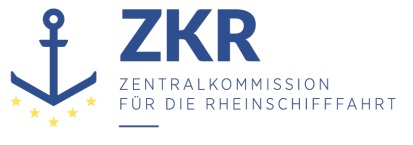 Allgemeine Verteilung15. November 2021Or. ENGLISCHGEMEINSAME EXPERTENTAGUNG FÜR DIE DEM ÜBEREINKOMMEN ÜBER DIE INTERNATIONALE BEFÖRDERUNG VON GEFÄHRLICHEN GÜTERN AUF BINNENWASSERSTRAẞEN (ADN) BEIGEFÜGTE VERORDNUNG (SICHERHEITSAUSSCHUSS)(39. Tagung, Genf, 24. – 28. Januar 2022)Punkt 5 b) der vorläufigen TagesordnungVorschläge für Änderungen der dem ADN beigefügten Verordnung: Weitere Änderungsvorschläge	Vorschriften für Kofferdämme		Eingereicht von der Europäischen Binnenschifffahrts-Union (EBU) und der Europäischen Schifferorganisation (ESO)*, **		Einleitung1.	Unter Bezugnahme auf das informelle Dokument INF.21 der siebenunddreißigsten Sitzung und Dokument ECE/TRANS/WP.15/AC.2/2021/25 soll mit diesem Dokument das Thema „Kofferdämme“ weiterbehandelt werden. In der siebenunddreißigsten und achtunddreißigsten Sitzung wurden die Sicherheitsaspekte der Verwendung von Kofferdämmen erörtert. 2.	Dabei wurden die folgenden Feststellungen getroffen:a)	Das Binnenschifffahrtsgewerbe hat aus Gründen der nautischen Sicherheit den starken Wunsch, die Kofferdämme in bestimmten Situationen nutzen zu können, insbesondere wenn das Schiff leer ist. In dem früheren Vorschlag, der im Arbeitsdokument 2021/25 aufgeführt ist, sind die Anforderungen der Intakt- und Leckstabilitätsbedingungen und -berechnungen berücksichtigt;(b)	Trotz eingehender Recherchen von EBU/ESO und Diskussionen im ADN-Sicherheitsausschuss wurde nicht klar, warum ältere, vor 2000 gebaute Tankschiffe (auf der Grundlage von bis 2038 geltenden Übergangsbestimmungen) Kofferdämme für den Ballast verwenden dürfen und neuere, nach 2000 gebaute Schiffe nicht;c)	Die Bestimmungen stammen aus der Zeit der Einhüllenschiffe, die sowohl durch Schweißen der Stahlplatten und -rahmen als auch mit der früher verwendeten Technik der genieteten (genagelten) Konstruktionen gebaut werden konnten. Heutzutage sind alle in Betrieb befindlichen Tankschiffe als Schweißkonstruktion ausgeführt. Dies wurde von den Empfohlenen ADN-Klassengesellschaften bestätigt. Die Pflicht zur täglichen Kontrolle wird als entbehrlich angesehen;d)	Die Kofferdämme müssen so ausgestattet sein, dass sie bei einem Brand im Maschinenraum gefüllt werden können (9.3.x.20.2 ADN);e)	Kofferdämme können direkt mit den U-förmigen Ballasträumen um die Ladetanks von Doppelhüllenschiffen verglichen werden; beide Arten von Räumen haben Wände, die direkt die Außenhülle des Schiffes bilden, und gemeinsame Wände mit den Ladetanks. Die Erhaltung dieser Räume ist gleich.f)	Es wurden auch Schiffe mit sowohl Kofferdämmen als auch Ballasttanks an der Vorderseite oder am Ende des Laderaums gebaut;g)	Die Kofferdämme unterliegen dem Überwachungsprogramm der Klassifikationsgesellschaften zur Messung der Schottdicke, das auch für andere Schiffsräume vorgeschrieben ist. Außerdem müssen die Kofferdämme spätestens alle elf Jahre durch eine Druckprüfung unter Aufsicht der Klassifikationsgesellschaft geprüft werden (siehe Unterabschnitt 9.3.2.23 und 9.3.3.23 ADN);h)	Sollte der nachstehende Vorschlag angenommen werden, könnten die derzeitigen Übergangsbestimmungen gestrichen werden.		Vorschlag3.	Zur Erhöhung der Sicherheit und zur Vermeidung veralteter Vorschriften im ADN über betriebliche Aspekte von Kofferdämmen, die nicht zur Sicherheit beitragen, schlagen EBU/ESO folgende Änderungen vor:		a)	Den Satz ADN von 7.2.3.1.1 wie folgt ändern:„7.2.3.1		Zugang zu Ladetanks, Restetanks, Pumpenräumen unter Deck, Kofferdämmen, Wallgängen, Doppelböden und Aufstellungsräumen; Kontrollen7.2.3.1.1		Kofferdämme müssen leer sein, solange die Ladetanks gefüllt sind. Es muss häufig, mindestens einmal pro Monat täglich kontrolliert werden, ob die Kofferdämme trocken sind (Kondenswasser ausgenommen).“.		b)	ADN 7.2.3.20 neu fassen durch Streichung des ersten Satzes und Hinzufügung von „Kofferdämme, die nicht als Betriebsräume eingerichtet sind,“ im zweiten Satz:„7.2.3.20	Ballastwasser7.2.3.20.1	Kofferdämme und Aufstellungsräume, welche isolierte Ladetanks enthalten, dürfen nicht mit Wasser gefüllt werden. Kofferdämme, die nicht als Betriebsräume eingerichtet sind, Wallgänge, Doppelböden und Aufstellungsräume, die keine isolierten Ladetanks enthalten, dürfen mit Ballastwasser gefüllt werden, wenn-	Ladetanks leer sind;- 	die besondere Situation dies in der Intaktstabilitätsberechnung und der Leckstabilitätsberechnung mitberücksichtigt worden ist, und-	das Füllen in Kapitel 3.2 Tabelle C Spalte (20) nicht verboten ist.“.		c)	In 9.3.2.11.5 und 9.3.3.11.5 „Kofferdämme, die nicht als Betriebsräume eingerichtet sind,“ wie folgt einfügen:„9.3.2/3.11.5	Wallgänge, Kofferdämme, die nicht als Betriebsräume eingerichtet sind, und Doppelböden im Bereich der Ladung dürfen nur für Ballastaufnahme eingerichtet sein. Doppelböden dürfen nur als Brennstofftank eingerichtet werden, wenn sie die Vorschriften des Unterabschnitts 9.3.2/3.32 erfüllen.“.4.	Als Folgeänderung sollte die Übergangsvorschrift 1.6.7.2.2.2 gestrichen werden:5.	EBU/ESO bittet den Sicherheitsausschuss, diese Vorschläge zu diskutieren.***	Verbundene Dokumente:	Informelles Dokument INF.21 der siebenunddreißigsten Sitzung des ADN-Sicherheitsausschusses, eingereicht von EBU/ESO;ECE/TRANS/WP.15/AC.2/76, Protokoll der siebenunddreißigsten Sitzung
(Absatz 49);ECE/TRANS/WP.15/AC.2/2021/25, eingereicht von EBU/ESO;ECE/TRANS/WP.15/AC.2/78, Protokoll der achtunddreißigsten Sitzung
(Absätze 33 und 34)1.6.7.2.2.2 Tabelle der allgemeinen Übergangsvorschriften: Tankschiffe1.6.7.2.2.2 Tabelle der allgemeinen Übergangsvorschriften: Tankschiffe1.6.7.2.2.2 Tabelle der allgemeinen Übergangsvorschriften: TankschiffeAbsatzInhaltFrist und Nebenbestimmungen7.2.3.20.1BallastwasserVerbot Kofferdämme mit Wasser zu füllenN.E.U., Erneuerung des Zulassungszeugnisses nach dem 31. Dezember 2038An Bord von in Betrieb befindlichen Schiffen müssen bis dahin folgende Vorschriften eingehalten werden:Beim Löschen dürfen die Kofferdämme zum Trimmen des Schiffes und zur möglichst restfreien Lenzung mit Wasser gefüllt werden.Während der Fahrt dürfen die Kofferdämme nur dann mit Ballastwasser gefüllt werden, wenn die Ladetanks leer sind.